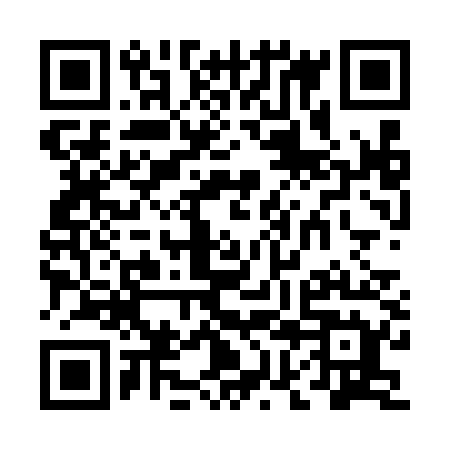 Prayer times for Wallsee–Sindelburg, AustriaMon 1 Apr 2024 - Tue 30 Apr 2024High Latitude Method: Angle Based RulePrayer Calculation Method: Muslim World LeagueAsar Calculation Method: ShafiPrayer times provided by https://www.salahtimes.comDateDayFajrSunriseDhuhrAsrMaghribIsha1Mon4:506:391:054:397:329:152Tue4:476:371:054:407:339:163Wed4:456:351:044:417:359:184Thu4:426:331:044:417:369:205Fri4:406:311:044:427:389:226Sat4:376:291:034:437:399:247Sun4:356:271:034:437:419:268Mon4:326:251:034:447:429:289Tue4:306:231:034:457:449:3010Wed4:276:211:024:457:459:3211Thu4:256:191:024:467:469:3412Fri4:226:171:024:477:489:3613Sat4:196:151:024:477:499:3814Sun4:176:131:014:487:519:4015Mon4:146:111:014:497:529:4216Tue4:126:091:014:497:549:4417Wed4:096:071:014:507:559:4618Thu4:066:051:004:507:579:4819Fri4:046:031:004:517:589:5020Sat4:016:011:004:527:599:5221Sun3:596:001:004:528:019:5422Mon3:565:581:004:538:029:5623Tue3:535:5612:594:538:049:5924Wed3:515:5412:594:548:0510:0125Thu3:485:5212:594:558:0710:0326Fri3:455:5112:594:558:0810:0527Sat3:435:4912:594:568:1010:0828Sun3:405:4712:594:568:1110:1029Mon3:375:4512:594:578:1210:1230Tue3:345:4412:584:578:1410:14